Каждый из нас хоть раз в жизни ездил в командировки, отпуска, на переговоры в незнакомое место, учился в другом городе. Практически всегда в таких случаях появляется вопрос о проживании. Каждый старается решить проблему в кратчайшие сроки. Каждый год, огромное количество людей приезжает в Феодосию, чтобы отдохнуть на берегу черного моря. В сезон отпусков квартиры у моря в Феодосии это нормальный выбор, чтобы провести отпуск в комфортных условиях. Снять квартиру оптимальное решение, поскольку в сезон-пик цены на номера в гостинице отнимают у туристов львиные доли средств.Если в этом году вы будете ехать на отдых в этот замечательный приморский город, тогда мы рекомендуем снять квартиру у моря Феодосия. Это даст возможность работать, отдыхать в уютной обстановке, как дома. Еще один плюс - существенная экономия денежных средств. Сегодня аренда жилья здесь представлена на любой вкус, единственное, что нужно - определиться на какую компанию планируется съем квартиры.Вы найдете все необходимое в каждой квартире от большой корпусной мебели, кухонных принадлежностей до мелочей. Большая часть квартир в наши дни оснащена интернетом, Wi-Fi. В апартаментах чувствуешь себя как дома, удобное месторасположение, вся инфраструктура, как на ладони, близость к воде оставят у вас только лучшие впечатления. Дорогостоящие гостиницы останутся в прошлом.Феодосия квартиры у моряЕще несколько лет назад снять жилье было тяжело. Современная Феодосия предлагает гостям по лучшим ценам квартиры. Феодосия снять квартиру у моря проще, чем когда либо. Число людей желающих сдать квартиру квартиросъемщикам возросло. Собственники делают ремонты, покупают лучшую технику, мебель, чтобы удовлетворить потребительский спрос - это первый фактор. Второй фактор это менеджеры, профессионалы своего дела, которые занимаются наймом жилой площади. Если вы на нашем сайте, значит, вы имеете представление, кто такие менеджеры. Вместе с нами лучшие квартиры гарантировано получите вы. Заранее забронированная квартира в Феодосии будет ждать своих гостей.Планируете провести отдых на восточном побережье крымского полуострова - звоните нам, квартиры у моря Феодосия ждут своих героев.Феодосия гостеприимный город. Мы уверенны, что однажды побывав здесь, вам обязательно захочется возвратиться и насладиться этим климатом, воздухом, пляжами, достопримечательностями снова и снова. 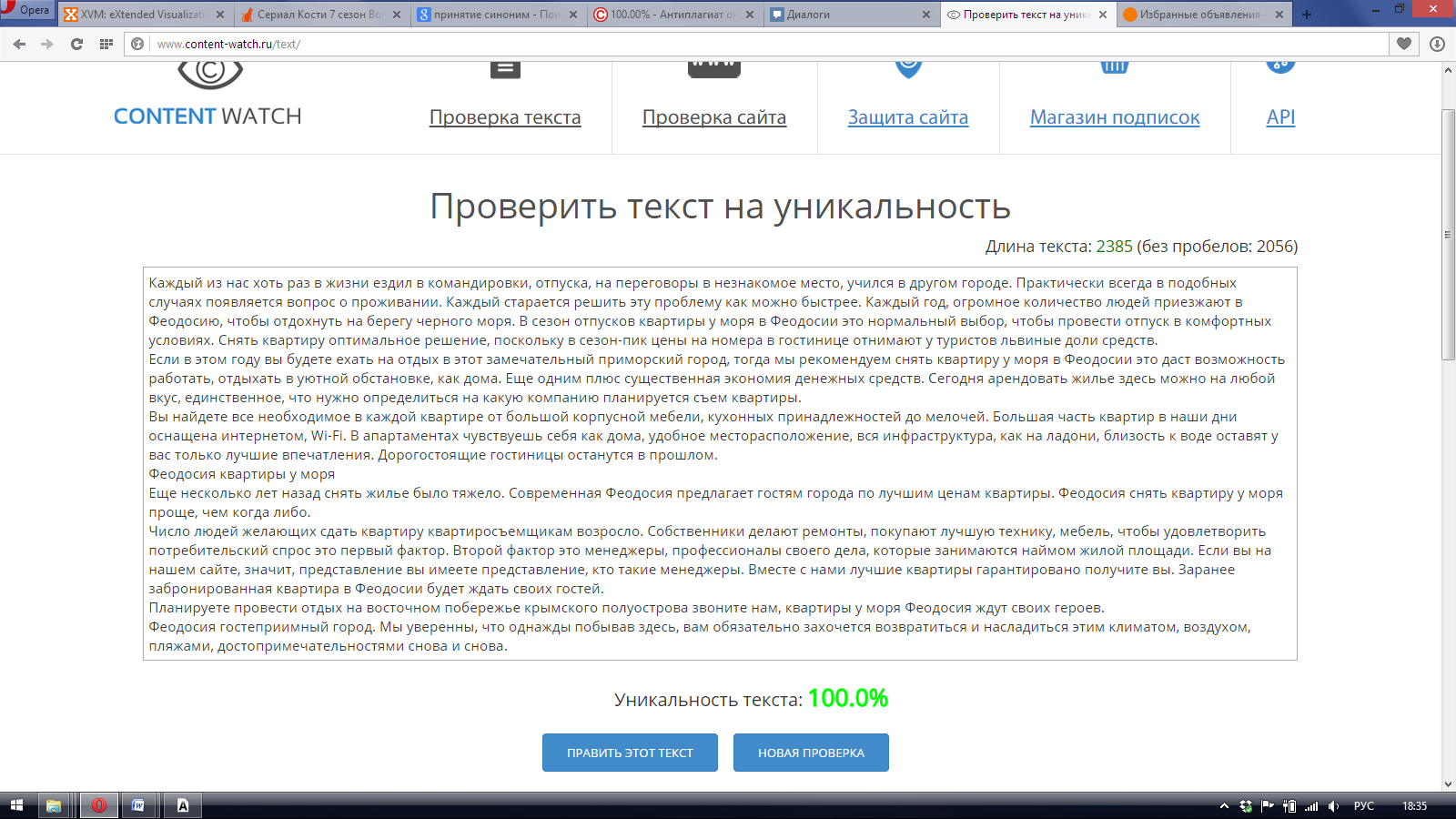 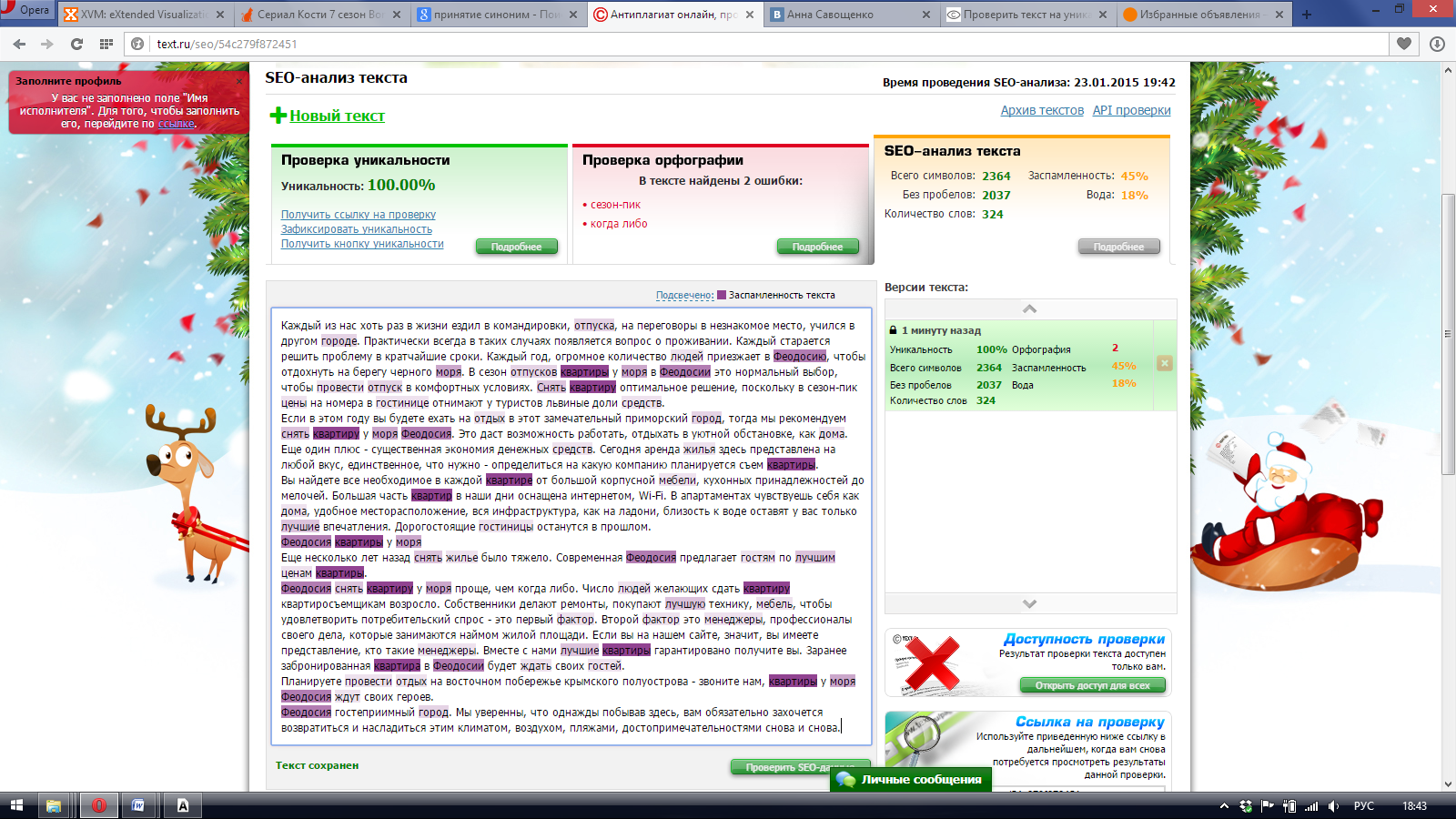 